О назначении общественных обсуждений по проекту планировки территории объекта АО «Оренбургнефть»: 7678П «Реконструкция нефтесборного трубопровода «АГЗУ-2-УПСВ Курманаевская» ПК0+00-ПК13+65(уПУ-О02418)» в границах муниципального образования Курманаевский сельсовет Курманаевского района Оренбургской области.   В соответствии с постановлением правительства Российской Федерации от 10 февраля 2017 года № 169 «Об утверждении Правил представления и распределения субсидий из федерального бюджета бюджетам субъектов Российской Федерации на поддержку государственных программ субъектов Российской Федерации муниципальных программ формирования современной городской среды», со статьей 179  Бюджетного кодекса Российской Федерации от 31.07.1998 № 145-ФЗ, Федерального закона от 06.10.2003 № 131-ФЗ «Об общих принципах организации местного самоуправления в Российской Федерации», Уставом муниципального образования Курманаевский сельсовет Курманаевского района Оренбургской области и Положением о порядке организации и проведения публичных слушаний, общественных обсуждений в муниципальном образовании Курманаевский сельсовет Курманаевского района», утвержденным решением Совета депутатов Курманаевского сельсовета Курманаевского района Оренбургской области от 06.08.2018 г. № 185:             1. Провести общественные обсуждения по проекту планировки территории объекта АО «Оренбургнефть»: 7678П «Реконструкция нефтесборного трубопровода «АГЗУ-2-УПСВ Курманаевская» ПК0+00-ПК13+65(уПУ-О02418)» в границах муниципального образования Курманаевский сельсовет Курманаевского района Оренбургской области;2. Установить с 10.12.2021 года по 11.01.2022 года срок подачи предложений, замечаний и рекомендаций участниками общественных обсуждений по обсуждаемому проекту в администрацию МО Курманаевский сельсовет по адресу: Оренбургская область, Курманаевский район, с. Курманаевка, пл. Ленина,1, каб. 36.3. Для проведения общественных обсуждений создать оргкомитет в количестве 3-х человек в следующем составе:1.Беляева К.Н.., председатель оргкомитета, и.о. главы МО  Курманаевский сельсовет; 2.Долженкова Н.П.., заместитель председателя оргкомитета, бухгалтер МО Курманаевский сельсовет;3.Алексеева М.А.., секретарь оргкомитета, экономист администрации МО Курманаевский сельсовет;4. Возложить подготовку проведения общественных обсуждений и организации экспозиции по проекту планировки территории объекта АО «Оренбургнефть»: 7678П «Реконструкция нефтесборного трубопровода «АГЗУ-2-УПСВ Курманаевская» ПК0+00-ПК13+65(уПУ-О02418)», на экономиста администрации МО Курманаевский сельсовет Алексееву М.А..5. Проект планировки территории объекта АО «Оренбургнефть»: 7678П «Реконструкция нефтесборного трубопровода «АГЗУ-2-УПСВ Курманаевская» ПК0+00-ПК13+65(уПУ-О02418)» разместить на официальном сайте муниципального образования  Курманаевский сельсовет https://mokurmsovet.ru  6. Контроль за исполнением настоящего постановления оставляю за собой.7. Постановление вступает в силу после его опубликования в газете «Вестник Курманаевского сельсовета» И.о. главы муниципального образования                                  К.Н.БеляеваРазослано: в дело, прокурору района, в газету «Вестник Курманаевского сельсовет.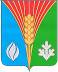 АдминистрацияМуниципального образованияКурманаевский сельсоветКурманаевского районаОренбургской областиПОСТАНОВЛЕНИЕ25.11.2021  № 236-п